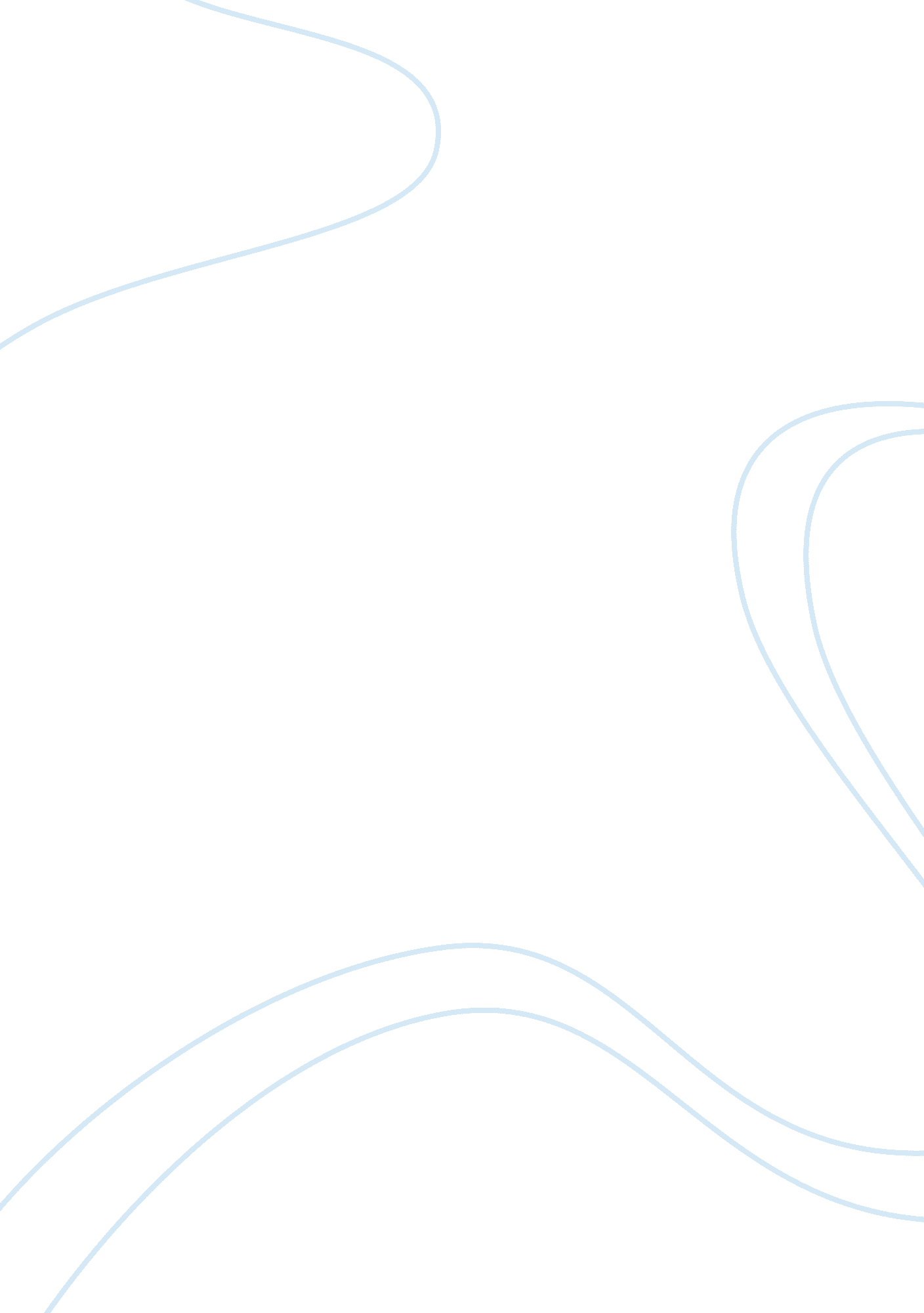 Should student have open campus lunch periods?Business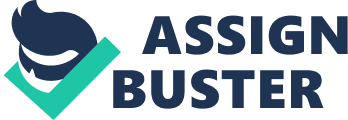 Should Students Have Open Campus Lunch Periods? Should students have open campus lunch periods? What that means is students could be able to go anywhere they would want to go. Some middle schools and high schools let them go. I think that they should because it gives them a break of school. The first argument about this is going and coming back to school could be a challenge. Coming within 30~60 minutes could be a challenge especially if you live far away. Having a passing grade to go. Schools let some kids go because they have very good grades. They should also have independence. That means they are able to live freely and by them self 